TIME TABLE FOR SECOND   SEMESTER MCA (MASTER IN COMPUTER APPLICATION ) FOR THE SESSION 2023-24W.E.F. 05.02.2024ROOM NO. A302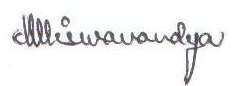 PIC, TIME TABLETIMEDAY9:00 AM-10.00 AM10-11 AM11-12 AM-12-1 PM1-2 PM2-3 PM2-3 PM3-4 PM4-5 PMMONDAYCNOS                 OSBREAKDSDA Lab   DSDA Lab   DSDA Lab   OETUESDAYDMS            DSDABREAKDisaster Management(B-404)Disaster Management(B-404)Disaster Management(B-404)WEDNESDAYCN            DSDABREAKOEOEProjectProjectTHURSDAYDMS CN            DSDABREAKOSOSDSDA LabDSDA LabFRIDAYDMSBREAKOEOEProjectProjectSATURDAYREMEDIAL CLASSES, STUDENT MENTORING, INDUSTRIAL VISITS ETC. ON 1ST AND 3RD SATURDAYS OF EVERY MONTHREMEDIAL CLASSES, STUDENT MENTORING, INDUSTRIAL VISITS ETC. ON 1ST AND 3RD SATURDAYS OF EVERY MONTHREMEDIAL CLASSES, STUDENT MENTORING, INDUSTRIAL VISITS ETC. ON 1ST AND 3RD SATURDAYS OF EVERY MONTHREMEDIAL CLASSES, STUDENT MENTORING, INDUSTRIAL VISITS ETC. ON 1ST AND 3RD SATURDAYS OF EVERY MONTHREMEDIAL CLASSES, STUDENT MENTORING, INDUSTRIAL VISITS ETC. ON 1ST AND 3RD SATURDAYS OF EVERY MONTHREMEDIAL CLASSES, STUDENT MENTORING, INDUSTRIAL VISITS ETC. ON 1ST AND 3RD SATURDAYS OF EVERY MONTHREMEDIAL CLASSES, STUDENT MENTORING, INDUSTRIAL VISITS ETC. ON 1ST AND 3RD SATURDAYS OF EVERY MONTHREMEDIAL CLASSES, STUDENT MENTORING, INDUSTRIAL VISITS ETC. ON 1ST AND 3RD SATURDAYS OF EVERY MONTHREMEDIAL CLASSES, STUDENT MENTORING, INDUSTRIAL VISITS ETC. ON 1ST AND 3RD SATURDAYS OF EVERY MONTHDSDA (Data Structure & Design of  Algorithms)Mrs M.K. NayakDSDA Lab :Mrs M.K. Nayak   ,Dr.R.K DashOS(Operating System):Dr.Debasis Gountia                                                                                           DMS(Database Management Systems):Dr.Subasish MohapatraCN (Computer Networking) :Mrs. S.L PatiDisaster ManagementProject: